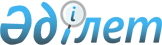 О внесении изменений и дополнений в решение Чингирлауского районного маслихата от 6 января 2020 года №49-6 "О бюджете сельских округов Чингирлауского района на 2020-2022 годы"
					
			Утративший силу
			
			
		
					Решение Чингирлауского районного маслихата Западно-Казахстанской области от 15 июля 2020 года № 57-1. Зарегистрировано Департаментом юстиции Западно-Казахстанской области 17 июля 2020 года № 6305. Утратило силу решением Чингирлауского районного маслихата Западно-Казахстанской области от 8 февраля 2021 года № 3-1
      Сноска. Утратило силу решением Чингирлауского районного маслихата Западно-Казахстанской области от 08.02.2021 № 3-1 (вводится в действие со дня первого официального опубликования).
      В соответствии с Бюджетным кодексом Республики Казахстан от 4 декабря 2008 года, Законом Республики Казахстан "О местном государственном управлении и самоуправлении в Республике Казахстан" от 23 января 2001 года районный маслихат РЕШИЛ:
      1. Внести в решение Чингирлауского районного маслихата от 6 января 2020 года №49-6 "О бюджете сельских округов Чингирлауского района на 2020-2022 годы" (зарегистрированное в Реестре государственной регистрации нормативных правовых актов №5930, опубликованное 14 января 2020 года в Эталонном контрольном банке нормативных правовых актов Республики Казахстан) следующие изменения и дополнения:
      пункт 1 изложить в следующей редакции:
      "1. Утвердить бюджет Акбулакского сельского округа Чингирлауского района на 2020-2022 годы согласно приложениям 1, 2 и 3 соответственно, в том числе на 2020 год в следующих объемах:
      1) доходы – 56 648 тысяч тенге:
      налоговые поступления – 85 тысяч тенге;
      неналоговые поступления – 306 тысяч тенге;
      поступления от продажи основного капитала – 0 тенге;
      поступления трансфертов – 56 257 тысяч тенге;
      2) затраты – 56 648 тысяч тенге;
      3) чистое бюджетное кредитование – 0 тенге:
      бюджетные кредиты – 0 тенге; 
      погашение бюджетных кредитов – 0 тенге;
      4) сальдо по операциям с финансовыми активами – 0 тенге:
      приобретение финансовых активов – 0 тенге;
      поступления от продажи финансовых активов государства – 0 тенге; 
      5) дефицит (профицит) бюджета – 0 тенге;
      6) финансирование дефицита (использование профицита) бюджета – 0 тенге:
      поступление займов – 0 тенге;
      погашение займов – 0 тенге;
      используемые остатки бюджетных средств – 0 тенге.";
      пункт 2 изложить в следующей редакции:
      "2. Утвердить бюджет Актауского сельского округа Чингирлауского района на 2020-2022 годы согласно приложениям 4, 5 и 6 соответственно, в том числе на 2020 год в следующих объемах:
      1) доходы – 46 256 тысяч тенге:
      налоговые поступления – 48 тысяч тенге;
      неналоговые поступления – 371 тысяча тенге;
      поступления от продажи основного капитала – 0 тенге;
      поступления трансфертов – 45 837 тысяч тенге;
      2) затраты – 46 256 тысяч тенге;
      3) чистое бюджетное кредитование – 0 тенге:
      бюджетные кредиты – 0 тенге; 
      погашение бюджетных кредитов – 0 тенге;
      4) сальдо по операциям с финансовыми активами – 0 тенге:
      приобретение финансовых активов – 0 тенге;
      поступления от продажи финансовых активов государства – 0 тенге; 
      5) дефицит (профицит) бюджета – 0 тенге;
      6) финансирование дефицита (использование профицита) бюджета – 0 тенге:
      поступление займов – 0 тенге;
      погашение займов – 0 тенге;
      используемые остатки бюджетных средств – 0 тенге.";
      пункт 3 изложить в следующей редакции:
      "3. Утвердить бюджет Акшатского сельского округа Чингирлауского района на 2020-2022 годы согласно приложениям 7, 8 и 9 соответственно, в том числе на 2020 год в следующих объемах:
      1) доходы – 55 248 тысяч тенге:
      налоговые поступления – 140 тысяч тенге;
      неналоговые поступления – 511 тысяч тенге;
      поступления от продажи основного капитала – 0 тенге;
      поступления трансфертов – 54 597 тысяч тенге;
      2) затраты – 55 248 тысяч тенге;
      3) чистое бюджетное кредитование – 0 тенге:
      бюджетные кредиты – 0 тенге; 
      погашение бюджетных кредитов – 0 тенге;
      4) сальдо по операциям с финансовыми активами – 0 тенге:
      приобретение финансовых активов – 0 тенге;
      поступления от продажи финансовых активов государства – 0 тенге; 
      5) дефицит (профицит) бюджета – 0 тенге;
      6) финансирование дефицита (использование профицита) бюджета – 0 тенге:
      поступление займов – 0 тенге;
      погашение займов – 0 тенге;
      используемые остатки бюджетных средств – 0 тенге.";
      пункт 4 изложить в следующей редакции:
      "4. Утвердить бюджет Алмазненского сельского округа Чингирлауского района на 2020-2022 годы согласно приложениям 10, 11 и 12 соответственно, в том числе на 2020 год в следующих объемах:
      1) доходы – 18 500 тысяч тенге:
      налоговые поступления – 89 тысяч тенге;
      неналоговые поступления – 591 тысяча тенге;
      поступления от продажи основного капитала – 0 тенге;
      поступления трансфертов – 17 820 тысяч тенге;
      2) затраты – 18 500 тысяч тенге;
      3) чистое бюджетное кредитование – 0 тенге:
      бюджетные кредиты – 0 тенге; 
      погашение бюджетных кредитов – 0 тенге;
      4) сальдо по операциям с финансовыми активами – 0 тенге:
      приобретение финансовых активов – 0 тенге;
      поступления от продажи финансовых активов государства – 0 тенге; 
      5) дефицит (профицит) бюджета – 0 тенге;
      6) финансирование дефицита (использование профицита) бюджета – 0 тенге:
      поступление займов – 0 тенге;
      погашение займов – 0 тенге;
      используемые остатки бюджетных средств – 0 тенге.";
      пункт 5 изложить в следующей редакции:
      "5. Утвердить бюджет Ардакского сельского округа Чингирлауского района на 2020-2022 годы согласно приложениям 13, 14 и 15 соответственно, в том числе на 2020 год в следующих объемах:
      1) доходы – 30 044 тысячи тенге:
      налоговые поступления – 48 тысяч тенге;
      неналоговые поступления – 581 тысяча тенге;
      поступления от продажи основного капитала – 0 тенге;
      поступления трансфертов – 29 415 тысяч тенге;
      2) затраты – 30 044 тысячи тенге;
      3) чистое бюджетное кредитование – 0 тенге:
      бюджетные кредиты – 0 тенге; 
      погашение бюджетных кредитов – 0 тенге;
      4) сальдо по операциям с финансовыми активами – 0 тенге:
      приобретение финансовых активов – 0 тенге;
      поступления от продажи финансовых активов государства – 0 тенге; 
      5) дефицит (профицит) бюджета – 0 тенге;
      6) финансирование дефицита (использование профицита) бюджета – 0 тенге:
      поступление займов – 0 тенге;
      погашение займов – 0 тенге;
      используемые остатки бюджетных средств – 0 тенге.";
      пункт 6 изложить в следующей редакции:
      "6. Утвердить бюджет Ащысайского сельского округа Чингирлауского района на 2020-2022 годы согласно приложениям 16, 17 и 18 соответственно, в том числе на 2020 год в следующих объемах:
      1) доходы – 28 989 тысяч тенге:
      налоговые поступления – 104 тысячи тенге;
      неналоговые поступления – 907 тысяч тенге;
      поступления от продажи основного капитала – 0 тенге;
      поступления трансфертов – 27 978 тысяч тенге;
      2) затраты – 28 989 тысяч тенге;
      3) чистое бюджетное кредитование – 0 тенге:
      бюджетные кредиты – 0 тенге; 
      погашение бюджетных кредитов – 0 тенге;
      4) сальдо по операциям с финансовыми активами – 0 тенге:
      приобретение финансовых активов – 0 тенге;
      поступления от продажи финансовых активов государства – 0 тенге; 
      5) дефицит (профицит) бюджета – 0 тенге;
      6) финансирование дефицита (использование профицита) бюджета – 0 тенге:
      поступление займов – 0 тенге;
      погашение займов – 0 тенге;
      используемые остатки бюджетных средств – 0 тенге.";
      пункт 7 изложить в следующей редакции:
      "7. Утвердить бюджет Карагашского сельского округа Чингирлауского района на 2020-2022 годы согласно приложениям 19, 20 и 21 соответственно, в том числе на 2020 год в следующих объемах:
      1) доходы – 29 182 тысячи тенге:
      налоговые поступления – 85 тысяч тенге;
      неналоговые поступления – 332 тысячи тенге;
      поступления от продажи основного капитала – 0 тенге;
      поступления трансфертов – 28 765 тысяч тенге;
      2) затраты – 29 182 тысячи тенге;
      3) чистое бюджетное кредитование – 0 тенге:
      бюджетные кредиты – 0 тенге; 
      погашение бюджетных кредитов – 0 тенге;
      4) сальдо по операциям с финансовыми активами – 0 тенге:
      приобретение финансовых активов – 0 тенге;
      поступления от продажи финансовых активов государства – 0 тенге; 
      5) дефицит (профицит) бюджета – 0 тенге;
      6) финансирование дефицита (использование профицита) бюджета – 0 тенге:
      поступление займов – 0 тенге;
      погашение займов – 0 тенге;
      используемые остатки бюджетных средств – 0 тенге.";
      пункт 8 изложить в следующей редакции:
      "8. Утвердить бюджет Чингирлауского сельского округа Чингирлауского района на 2020-2022 годы согласно приложениям 22, 23 и 24 соответственно, в том числе на 2020 год в следующих объемах:
      1) доходы – 313 278 тысяч тенге:
      налоговые поступления – 7 401 тысяча тенге;
      неналоговые поступления – 0 тенге;
      поступления от продажи основного капитала – 0 тенге;
      поступления трансфертов – 305 877 тысяч тенге;
      2) затраты – 315 146 тысяч тенге;
      3) чистое бюджетное кредитование – 0 тенге:
      бюджетные кредиты – 0 тенге; 
      погашение бюджетных кредитов – 0 тенге;
      4) сальдо по операциям с финансовыми активами – 0 тенге:
      приобретение финансовых активов – 0 тенге;
      поступления от продажи финансовых активов государства – 0 тенге; 
      5) дефицит (профицит) бюджета – -1 868 тысяч тенге;
      6) финансирование дефицита (использование профицита) бюджета – 1 868 тысяч тенге:
      поступление займов – 0 тенге;
      погашение займов – 0 тенге;
      используемые остатки бюджетных средств – 1 868 тысяч тенге.";
      в пункте 9-1:
      абзац первый изложить в следующей редакции:
      "9-1. Учесть в сельском бюджете на 2020 год поступление целевых трансфертов из районного бюджета в общей сумме 65 731 тысяча тенге:";
      абзац третий изложить в следующей редакции:
      "на услуги по обеспечению деятельности акима города районного значения, села, поселка, сельского округа – 3 962 тысячи тенге:
      Акбулакский сельский округ – 1 000 тысяча тенге;
      Актауский сельский округ – 253 тысячи тенге;
      Ардакский сельский округ – 400 тысяч тенге;
      Карагашский сельский округ – 2 309 тысяч тенге;";
      абзац пятый изложить в следующей редакции:
      "на обеспечение санитарии населенных пунктов – 6 000 тысяч тенге:
      Ардакский сельский округ – 3 000 тысячи тенге;
      Карагашский сельский округ – 3 000 тысячи тенге;";
      дополнить абзацами седьмым, восьмым, девятым следующего содержания:
      "на капитальные расходы государственного органа – 420 тысяч тенге:
      Ардакский сельский округ – 210 тысяч тенге;
      Карагашский сельский округ – 210 тысяч тенге;
      на освещение улиц населенных пунктов – 2 087 тысяч тенге:
      Акбулакский сельский округ – 246 тысяч тенге;
      Акшатский сельский округ – 615 тысяч тенге;
      Алмазненский сельский округ – 611 тысяч тенге;
      Ащысайский сельский округ – 615 тысяч тенге;
      на капитальный и средний ремонт автомобильных дорог в городах районного значения, селах, поселках, сельских округах – 8 334 тысячи тенге:
      Чингирлауский сельский округ – 8 334 тысячи тенге.";
      приложения 1, 4, 7, 10, 13, 16, 19, 22 к указанному решению изложить в новой редакции согласно приложению 1, 2, 3, 4, 5, 6, 7, 8 к настоящему решению.
      2. Руководителю аппарата районного маслихата (С.Шагиров) обеспечить государственную регистрацию данного решения в органах юстиции.
      3. Настоящее решение вводится в действие с 1 января 2020 года. Бюджет Акбулакского сельского округа на 2020 год
      тысяч тенге Бюджет Актауского сельского округа на 2020 год
      тысяч тенге Бюджет Акшатского сельского округа на 2020 год
      тысяч тенге Бюджет Алмазненского сельского округа на 2020 год
      тысяч тенге Бюджет Ардакского сельского округа на 2020 год
      тысяч тенге Бюджет Ащысайского сельского округа на 2020 год
      тысяч тенге Бюджет Карагашского сельского округа на 2020 год
      тысяч тенге Бюджет Чингирлауского сельского округа на 2020 год
      тысяч тенге
					© 2012. РГП на ПХВ «Институт законодательства и правовой информации Республики Казахстан» Министерства юстиции Республики Казахстан
				
      Председатель сессии

К. Жазыкбаев

      Секретарь Чингирлауского районного маслихата

Г. Волкогон
Приложение 1 
к решению Чингирлауского 
районного маслихата 
от 15 июля 2020 года №57-1Приложение 1 
к решению Чингирлауского 
районного маслихата 
от 6 января 2020 года №49-6
Категория
Категория
Категория
Категория
Категория
Класс
Класс
Класс
Класс
Подкласс
Подкласс
Подкласс
Специфика
Специфика
Наименование
Сумма
1) Доходы
 56 648
1
Налоговые поступления
85
01
Подоходный налог
0
2
Индивидуальный подоходный налог
0
04
Налоги на собственность
85
1
Налоги на имущество
19
3
Земельный налог
66
4
Налог на транспортные средства
0
2
Неналоговые поступления
306
01
Доходы от государственной собственности
60
5
Доходы от аренды имущества, находящегося в государственной собственности
60
06
Прочие неналоговые поступления
246
1
Прочие неналоговые поступления
246
3
Поступления от продажи основного капитала
0
4
Поступления трансфертов
56 257
02
Трансферты из вышестоящих органов государственного управления
56 257
3
Трансферты из районного (города областного значения) бюджета
56 257
Функциональная группа
Функциональная группа
Функциональная группа
Функциональная группа
Функциональная группа
Функциональная подгруппа
Функциональная подгруппа
Функциональная подгруппа
Функциональная подгруппа
Администратор бюджетных программ
Администратор бюджетных программ
Администратор бюджетных программ
Программа
Программа
Наименование
Сумма
2) Затраты
 56 648
01
Государственные услуги общего характера
22 838
1
Представительные, исполнительные и другие органы, выполняющие общие функции государственного управления
22 838
124
Аппарат акима города районного значения, села, поселка, сельского округа
22 838
001
Услуги по обеспечению деятельности акима города районного значения, села, поселка, сельского округа
22 838
04
Образование
27 324
1
Дошкольное воспитание и обучение
26 924
124
Аппарат акима города районного значения, села, поселка, сельского округа
26 924
004
Дошкольное воспитание и обучение и организация медицинского обслуживания в организациях дошкольного воспитания и обучения
26 924
2
Начальное, основное среднее и общее среднее образование
400
124
Аппарат акима города районного значения, села, поселка, сельского округа
400
005
Организация бесплатного подвоза учащихся до школы и обратно в сельской местности
400
07
Жилищно-коммунальное хозяйство
6 486
3
Благоустройство населенных пунктов
6 486
124
Аппарат акима города районного значения, села, поселка, сельского округа
6 486
008
Освещение улиц в населенных пунктах
1 102
009
Обеспечение санитарии населенных пунктов
1 000
011
Благоустройство и озеленение населенных пунктов
4 384
13
Прочие
 0
9
Прочие
0
124
Аппарат акима города районного значения, села, поселка, сельского округа
0
040
Реализация мероприятий для решения вопросов обустройства населенных пунктов в реализацию мер по содействию экономическому развитию регионов в рамках Государственной программы развития регионов до 2025 года
0
3) Чистое бюджетное кредитование
0
Бюджетные кредиты
0
Категория
Категория
Категория
Категория
Категория
Класс
Класс
Класс
Класс
Подкласс
Подкласс
Подкласс
Специфика
Специфика
Наименование
Сумма
5
Погашение бюджетных кредитов
 0
01
Погашение бюджетных кредитов
0
1
Погашение бюджетных кредитов, выданных из государственного бюджета
0
13
Погашение бюджетных кредитов, выданных из местного бюджета физическим лицам
0
4) Сальдо по операциям с финансовыми активами
0
Функциональная группа
Функциональная группа
Функциональная группа
Функциональная группа
Функциональная группа
Функциональная подгруппа
Функциональная подгруппа
Функциональная подгруппа
Функциональная подгруппа
Администратор бюджетных программ
Администратор бюджетных программ
Администратор бюджетных программ
Программа
Программа
Наименование
Сумма
Приобретение финансовых активов
 0
Категория
Категория
Категория
Категория
Категория
Класс
Класс
Класс
Класс
Подкласс
Подкласс
Подкласс
Специфика
Специфика
Наименование
Сумма
6
Поступления от продажи финансовых активов государства
 0
01
Поступления от продажи финансовых активов государства
0
1
Поступления от продажи финансовых активов внутри страны
0
5) Дефицит (профицит) бюджета
0
6) Финансирование дефицита (использование профицита) бюджета
0
7
Поступления займов
0
01
Внутренние государственные займы
0
2
Договоры займа
0
Функциональная группа
Функциональная группа
Функциональная группа
Функциональная группа
Функциональная группа
Функциональная подгруппа
Функциональная подгруппа
Функциональная подгруппа
Функциональная подгруппа
Администратор бюджетных программ
Администратор бюджетных программ
Администратор бюджетных программ
Программа
Программа
Наименование
Сумма
16
Погашение займов
 0
Категория
Категория
Категория
Категория
Категория
Класс
Класс
Класс
Класс
Подкласс
Подкласс
Подкласс
Специфика
Специфика
Наименование
Сумма
8
Используемые остатки бюджетных средств
 0
01
Остатки бюджетных средств
0
1
Свободные остатки бюджетных средств
0
01
Свободные остатки бюджетных средств
0Приложение 2 
к решению Чингирлауского 
районного маслихата 
от 15 июля 2020 года №57-1Приложение 4 
к решению Чингирлауского 
районного маслихата 
от 6 января 2020 года №49-6
Категория
Категория
Категория
Категория
Категория
Класс
Класс
Класс
Класс
Подкласс
Подкласс
Подкласс
Специфика
Специфика
Наименование
Сумма
1) Доходы
 46 256
1
Налоговые поступления
48
01
Подоходный налог
0
2
Индивидуальный подоходный налог
0
04
Налоги на собственность
48
1
Налоги на имущество
11
3
Земельный налог
37
4
Налог на транспортные средства
0
2
Неналоговые поступления
371
01
Доходы от государственной собственности
41
5
Доходы от аренды имущества, находящегося в государственной собственности
41
06
Прочие неналоговые поступления
330
1
Прочие неналоговые поступления
330
3
Поступления от продажи основного капитала
0
4
Поступления трансфертов
45 837
02
Трансферты из вышестоящих органов государственного управления
45 837
3
Трансферты из районного (города областного значения) бюджета
45 837
Функциональная группа
Функциональная группа
Функциональная группа
Функциональная группа
Функциональная группа
Функциональная подгруппа
Функциональная подгруппа
Функциональная подгруппа
Функциональная подгруппа
Администратор бюджетных программ
Администратор бюджетных программ
Администратор бюджетных программ
Программа
Программа
Наименование
Сумма
2) Затраты
 46 256
01
Государственные услуги общего характера
17 787
1
Представительные, исполнительные и другие органы, выполняющие общие функции государственного управления
17 787
124
Аппарат акима города районного значения, села, поселка, сельского округа
17 787
001
Услуги по обеспечению деятельности акима города районного значения, села, поселка, сельского округа
17 787
04
Образование
23 574
1
Дошкольное воспитание и обучение
23 249
124
Аппарат акима города районного значения, села, поселка, сельского округа
23 249
004
Дошкольное воспитание и обучение и организация медицинского обслуживания в организациях дошкольного воспитания и обучения
23 249
2
Начальное, основное среднее и общее среднее образование
325
124
Аппарат акима города районного значения, села, поселка, сельского округа
325
005
Организация бесплатного подвоза учащихся до ближайшей школы и обратно в сельской местности
325
07
Жилищно-коммунальное хозяйство
4 895
3
Благоустройство населенных пунктов
4 895
124
Аппарат акима города районного значения, села, поселка, сельского округа
4 895
008
Освещение улиц в населенных пунктах
587
009
Обеспечение санитарии населенных пунктов
730
011
Благоустройство и озеленение населенных пунктов
3 578
13
Прочие
 0
9
Прочие
0
124
Аппарат акима города районного значения, села, поселка, сельского округа
0
040
Реализация мероприятий для решения вопросов обустройства населенных пунктов в реализацию мер по содействию экономическому развитию регионов в рамках Государственной программы развития регионов до 2025 года
0
3) Чистое бюджетное кредитование
0
Бюджетные кредиты
0
Категория
Категория
Категория
Категория
Категория
Класс
Класс
Класс
Класс
Подкласс
Подкласс
Подкласс
Специфика
Специфика
Наименование
Сумма
5
Погашение бюджетных кредитов
 0
01
Погашение бюджетных кредитов
0
1
Погашение бюджетных кредитов, выданных из государственного бюджета
0
13
Погашение бюджетных кредитов, выданных из местного бюджета физическим лицам
0
4) Сальдо по операциям с финансовыми активами
0
Функциональная группа
Функциональная группа
Функциональная группа
Функциональная группа
Функциональная группа
Функциональная подгруппа
Функциональная подгруппа
Функциональная подгруппа
Функциональная подгруппа
Администратор бюджетных программ
Администратор бюджетных программ
Администратор бюджетных программ
Программа
Программа
Наименование
Сумма
Приобретение финансовых активов
 0
Категория
Категория
Категория
Категория
Категория
Класс
Класс
Класс
Класс
Подкласс
Подкласс
Подкласс
Специфика
Специфика
Наименование
Сумма
6
Поступления от продажи финансовых активов государства
 0
01
Поступления от продажи финансовых активов государства
0
1
Поступления от продажи финансовых активов внутри страны
0
5) Дефицит (профицит) бюджета
0
6) Финансирование дефицита (использование профицита) бюджета
0
7
Поступления займов
0
01
Внутренние государственные займы
0
2
Договоры займа
0
Функциональная группа
Функциональная группа
Функциональная группа
Функциональная группа
Функциональная группа
Функциональная подгруппа
Функциональная подгруппа
Функциональная подгруппа
Функциональная подгруппа
Администратор бюджетных программ
Администратор бюджетных программ
Администратор бюджетных программ
Программа
Программа
Наименование
Сумма
16
Погашение займов
 0
Категория
Категория
Категория
Категория
Категория
Класс
Класс
Класс
Класс
Подкласс
Подкласс
Подкласс
Специфика
Специфика
Наименование
Сумма
8
Используемые остатки бюджетных средств
 0
01
Остатки бюджетных средств
0
1
Свободные остатки бюджетных средств
0
01
Свободные остатки бюджетных средств
0Приложение 3 
к решению Чингирлауского 
районного маслихата 
от 15 июля 2020 года №57-1Приложение 7 
к решению Чингирлауского 
районного маслихата 
от 6 января 2020 года №49-6
Категория
Категория
Категория
Категория
Категория
Класс
Класс
Класс
Класс
Подкласс
Подкласс
Подкласс
Специфика
Специфика
Наименование
Сумма
1) Доходы
 55 248
1
Налоговые поступления
140
01
Подоходный налог
0
2
Индивидуальный подоходный налог
0
04
Налоги на собственность
140
1
Налоги на имущество
32
3
Земельный налог
108
4
Налог на транспортные средства
0
2
Неналоговые поступления
511
01
Доходы от государственной собственности
0
5
Доходы от аренды имущества, находящегося в государственной собственности
0
06
Прочие неналоговые поступления
511
1
Прочие неналоговые поступления
511
3
Поступления от продажи основного капитала
0
4
Поступления трансфертов
54 597
02
Трансферты из вышестоящих органов государственного управления
54 597
3
Трансферты из районного (города областного значения) бюджета
54 597
Функциональная группа
Функциональная группа
Функциональная группа
Функциональная группа
Функциональная группа
Функциональная подгруппа
Функциональная подгруппа
Функциональная подгруппа
Функциональная подгруппа
Администратор бюджетных программ
Администратор бюджетных программ
Администратор бюджетных программ
Программа
Программа
Наименование
Сумма
2) Затраты
 55 248
01
Государственные услуги общего характера
23 415
1
Представительные, исполнительные и другие органы, выполняющие общие функции государственного управления
23 415
124
Аппарат акима города районного значения, села, поселка, сельского округа
23 415
001
Услуги по обеспечению деятельности акима города районного значения, села, поселка, сельского округа
23 415
04
Образование
27 213
1
Дошкольное воспитание и обучение
27 213
124
Аппарат акима города районного значения, села, поселка, сельского округа
27 213
004
Дошкольное воспитание и обучение и организация медицинского обслуживания в организациях дошкольного воспитания и обучения
27 213
07
Жилищно-коммунальное хозяйство
4 620
3
Благоустройство населенных пунктов
4 620
124
Аппарат акима города районного значения, села, поселка, сельского округа
4 620
008
Освещение улиц в населенных пунктах
1 011
009
Обеспечение санитарии населенных пунктов
2 446
011
Благоустройство и озеленение населенных пунктов
1 163
13
Прочие
 0
9
Прочие
0
124
Аппарат акима города районного значения, села, поселка, сельского округа
0
040
Реализация мероприятий для решения вопросов обустройства населенных пунктов в реализацию мер по содействию экономическому развитию регионов в рамках Государственной программы развития регионов до 2025 года
0
3) Чистое бюджетное кредитование
0
Бюджетные кредиты
0
Категория
Категория
Категория
Категория
Категория
Класс
Класс
Класс
Класс
Подкласс
Подкласс
Подкласс
Специфика
Специфика
Наименование
Сумма
5
Погашение бюджетных кредитов
 0
01
Погашение бюджетных кредитов
0
1
Погашение бюджетных кредитов, выданных из государственного бюджета
0
13
Погашение бюджетных кредитов, выданных из местного бюджета физическим лицам
0
4) Сальдо по операциям с финансовыми активами
0
Функциональная группа
Функциональная группа
Функциональная группа
Функциональная группа
Функциональная группа
Функциональная подгруппа
Функциональная подгруппа
Функциональная подгруппа
Функциональная подгруппа
Администратор бюджетных программ
Администратор бюджетных программ
Администратор бюджетных программ
Программа
Программа
Наименование
Сумма
Приобретение финансовых активов
 0
Категория
Категория
Категория
Категория
Категория
Класс
Класс
Класс
Класс
Подкласс
Подкласс
Подкласс
Специфика
Специфика
Наименование
Сумма
6
Поступления от продажи финансовых активов государства
 0
01
Поступления от продажи финансовых активов государства
0
1
Поступления от продажи финансовых активов внутри страны
0
5) Дефицит (профицит) бюджета
0
6) Финансирование дефицита (использование профицита) бюджета
0
7
Поступления займов
0
01
Внутренние государственные займы
0
2
Договоры займа
0
Функциональная группа
Функциональная группа
Функциональная группа
Функциональная группа
Функциональная группа
Функциональная подгруппа
Функциональная подгруппа
Функциональная подгруппа
Функциональная подгруппа
Администратор бюджетных программ
Администратор бюджетных программ
Администратор бюджетных программ
Программа
Программа
Наименование
Сумма
16
Погашение займов
 0
Категория
Категория
Категория
Категория
Категория
Класс
Класс
Класс
Класс
Подкласс
Подкласс
Подкласс
Специфика
Специфика
Наименование
Сумма
8
Используемые остатки бюджетных средств
 0
01
Остатки бюджетных средств
0
1
Свободные остатки бюджетных средств
0
01
Свободные остатки бюджетных средств
0Приложение 4 
к решению Чингирлауского 
районного маслихата 
от 15 июля 2020 года №57-1Приложение 10 
к решению Чингирлауского 
районного маслихата 
от 6 января 2020 года №49-6
Категория
Категория
Категория
Категория
Категория
Класс
Класс
Класс
Класс
Подкласс
Подкласс
Подкласс
Специфика
Специфика
Наименование
Сумма
1) Доходы
 18 500
1
Налоговые поступления
89
01
Подоходный налог
0
2
Индивидуальный подоходный налог
0
04
Налоги на собственность
89
1
Налоги на имущество
20
3
Земельный налог
69
4
Налог на транспортные средства
0
2
Неналоговые поступления
591
01
Доходы от государственной собственности
0
5
Доходы от аренды имущества, находящегося в государственной собственности
0
06
Прочие неналоговые поступления
591
1
Прочие неналоговые поступления
591
3
Поступления от продажи основного капитала
0
4
Поступления трансфертов
17 820
02
Трансферты из вышестоящих органов государственного управления
17 820
3
Трансферты из районного (города областного значения) бюджета
17 820
Функциональная группа
Функциональная группа
Функциональная группа
Функциональная группа
Функциональная группа
Функциональная подгруппа
Функциональная подгруппа
Функциональная подгруппа
Функциональная подгруппа
Администратор бюджетных программ
Администратор бюджетных программ
Администратор бюджетных программ
Программа
Программа
Наименование
Сумма
2) Затраты
 18 500
01
Государственные услуги общего характера
15 341
1
Представительные, исполнительные и другие органы, выполняющие общие функции государственного управления
15 341
124
Аппарат акима города районного значения, села, поселка, сельского округа
15 341
001
Услуги по обеспечению деятельности акима города районного значения, села, поселка, сельского округа
15 341
04
Образование
520
2
Начальное, основное среднее и общее среднее образование
520
124
Аппарат акима города районного значения, села, поселка, сельского округа
520
005
Организация бесплатного подвоза учащихся до ближайшей школы и обратно в сельской местности
520
07
Жилищно-коммунальное хозяйство
2 639
3
Благоустройство населенных пунктов
2 639
124
Аппарат акима города районного значения, села, поселка, сельского округа
2 639
008
Освещение улиц в населенных пунктах
1 639
009
Обеспечение санитарии населенных пунктов
1 000
011
Благоустройство и озеленение населенных пунктов
0
13
Прочие
 0
9
Прочие
0
124
Аппарат акима города районного значения, села, поселка, сельского округа
0
040
Реализация мероприятий для решения вопросов обустройства населенных пунктов в реализацию мер по содействию экономическому развитию регионов в рамках Государственной программы развития регионов до 2025 года
0
3) Чистое бюджетное кредитование
0
Бюджетные кредиты
0
Категория
Категория
Категория
Категория
Категория
Класс
Класс
Класс
Класс
Подкласс
Подкласс
Подкласс
Специфика
Специфика
Наименование
Сумма
5
Погашение бюджетных кредитов
 0
01
Погашение бюджетных кредитов
0
1
Погашение бюджетных кредитов, выданных из государственного бюджета
0
13
Погашение бюджетных кредитов, выданных из местного бюджета физическим лицам
0
4) Сальдо по операциям с финансовыми активами
0
Функциональная группа
Функциональная группа
Функциональная группа
Функциональная группа
Функциональная группа
Функциональная подгруппа
Функциональная подгруппа
Функциональная подгруппа
Функциональная подгруппа
Администратор бюджетных программ
Администратор бюджетных программ
Администратор бюджетных программ
Программа
Программа
Наименование
Сумма
Приобретение финансовых активов
 0
Категория
Категория
Категория
Категория
Категория
Класс
Класс
Класс
Класс
Подкласс
Подкласс
Подкласс
Специфика
Специфика
Наименование
Сумма
6
Поступления от продажи финансовых активов государства
 0
01
Поступления от продажи финансовых активов государства
0
1
Поступления от продажи финансовых активов внутри страны
0
5) Дефицит (профицит) бюджета
0
6) Финансирование дефицита (использование профицита) бюджета
0
7
Поступления займов
0
01
Внутренние государственные займы
0
2
Договоры займа
0
Функциональная группа
Функциональная группа
Функциональная группа
Функциональная группа
Функциональная группа
Функциональная подгруппа
Функциональная подгруппа
Функциональная подгруппа
Функциональная подгруппа
Администратор бюджетных программ
Администратор бюджетных программ
Администратор бюджетных программ
Программа
Программа
Наименование
Сумма
16
Погашение займов
 0
Категория
Категория
Категория
Категория
Категория
Класс
Класс
Класс
Класс
Подкласс
Подкласс
Подкласс
Специфика
Специфика
Наименование
Сумма
8
Используемые остатки бюджетных средств
 0
01
Остатки бюджетных средств
0
1
Свободные остатки бюджетных средств
0
01
Свободные остатки бюджетных средств
0Приложение 5 
к решению Чингирлауского 
районного маслихата 
от 15 июля 2020 года №57-1Приложение 13 
к решению Чингирлауского 
районного маслихата 
от 6 января 2020 года №49-6
Категория
Категория
Категория
Категория
Категория
Класс
Класс
Класс
Класс
Подкласс
Подкласс
Подкласс
Специфика
Специфика
Наименование
Сумма
1) Доходы
 30 044
1
Налоговые поступления
48
01
Подоходный налог
0
2
Индивидуальный подоходный налог
0
04
Налоги на собственность
48
1
Налоги на имущество
11
3
Земельный налог
37
4
Налог на транспортные средства
0
2
Неналоговые поступления
581
01
Доходы от государственной собственности
0
5
Доходы от аренды имущества, находящегося в государственной собственности
0
06
Прочие неналоговые поступления
581
1
Прочие неналоговые поступления
581
3
Поступления от продажи основного капитала
0
4
Поступления трансфертов
29 415
02
Трансферты из вышестоящих органов государственного управления
29 415
3
Трансферты из районного (города областного значения) бюджета
29 415
Функциональная группа
Функциональная группа
Функциональная группа
Функциональная группа
Функциональная группа
Функциональная подгруппа
Функциональная подгруппа
Функциональная подгруппа
Функциональная подгруппа
Администратор бюджетных программ
Администратор бюджетных программ
Администратор бюджетных программ
Программа
Программа
Наименование
Сумма
2) Затраты
 30 044
01
Государственные услуги общего характера
22 439
1
Представительные, исполнительные и другие органы, выполняющие общие функции государственного управления
22 439
124
Аппарат акима города районного значения, села, поселка, сельского округа
22 439
001
Услуги по обеспечению деятельности акима города районного значения, села, поселка, сельского округа
22 229
022
Капитальные расходы государственного органа
210
04
Образование
0
2
Начальное, основное среднее и общее среднее образование
0
124
Аппарат акима города районного значения, села, поселка, сельского округа
0
005
Организация бесплатного подвоза учащихся до школы и обратно в сельской местности
0
07
Жилищно-коммунальное хозяйство
7 605
3
Благоустройство населенных пунктов
7 605
124
Аппарат акима города районного значения, села, поселка, сельского округа
7 605
008
Освещение улиц в населенных пунктах
299
009
Обеспечение санитарии населенных пунктов
3 750
011
Благоустройство и озеленение населенных пунктов
3 556
13
Прочие
 0
9
Прочие
0
124
Аппарат акима города районного значения, села, поселка, сельского округа
0
040
Реализация мероприятий для решения вопросов обустройства населенных пунктов в реализацию мер по содействию экономическому развитию регионов в рамках Государственной программы развития регионов до 2025 года
0
3) Чистое бюджетное кредитование
0
Бюджетные кредиты
0
Категория
Категория
Категория
Категория
Категория
Класс
Класс
Класс
Класс
Подкласс
Подкласс
Подкласс
Специфика
Специфика
Наименование
Сумма
5
Погашение бюджетных кредитов
 0
01
Погашение бюджетных кредитов
0
1
Погашение бюджетных кредитов, выданных из государственного бюджета
0
13
Погашение бюджетных кредитов, выданных из местного бюджета физическим лицам
0
4) Сальдо по операциям с финансовыми активами
0
Функциональная группа
Функциональная группа
Функциональная группа
Функциональная группа
Функциональная группа
Функциональная подгруппа
Функциональная подгруппа
Функциональная подгруппа
Функциональная подгруппа
Администратор бюджетных программ
Администратор бюджетных программ
Администратор бюджетных программ
Программа
Программа
Наименование
Сумма
Приобретение финансовых активов
 0
Категория
Категория
Категория
Категория
Категория
Класс
Класс
Класс
Класс
Подкласс
Подкласс
Подкласс
Специфика
Специфика
Наименование
Сумма
6
Поступления от продажи финансовых активов государства
 0
01
Поступления от продажи финансовых активов государства
0
1
Поступления от продажи финансовых активов внутри страны
0
5) Дефицит (профицит) бюджета
0
6) Финансирование дефицита (использование профицита) бюджета
0
7
Поступления займов
0
01
Внутренние государственные займы
0
2
Договоры займа
0
Функциональная группа
Функциональная группа
Функциональная группа
Функциональная группа
Функциональная группа
Функциональная подгруппа
Функциональная подгруппа
Функциональная подгруппа
Функциональная подгруппа
Администратор бюджетных программ
Администратор бюджетных программ
Администратор бюджетных программ
Программа
Программа
Наименование
Сумма
16
Погашение займов
 0
Категория
Категория
Категория
Категория
Категория
Класс
Класс
Класс
Класс
Подкласс
Подкласс
Подкласс
Специфика
Специфика
Наименование
Сумма
8
Используемые остатки бюджетных средств
 0
01
Остатки бюджетных средств
0
1
Свободные остатки бюджетных средств
0
01
Свободные остатки бюджетных средств
0Приложение 6 
к решению Чингирлауского 
районного маслихата 
от 15 июля 2020 года №57-1Приложение 16 
к решению Чингирлауского 
районного маслихата 
от 6 января 2020 года №49-6
Категория
Категория
Категория
Категория
Категория
Класс
Класс
Класс
Класс
Подкласс
Подкласс
Подкласс
Специфика
Специфика
Наименование
Сумма
1) Доходы
 28 989
1
Налоговые поступления
104
01
Подоходный налог
0
2
Индивидуальный подоходный налог
0
04
Налоги на собственность
104
1
Налоги на имущество
24
3
Земельный налог
80
4
Налог на транспортные средства
0
2
Неналоговые поступления
907
01
Доходы от государственной собственности
213
5
Доходы от аренды имущества, находящегося в государственной собственности
213
06
Прочие неналоговые поступления
694
1
Прочие неналоговые поступления
694
3
Поступления от продажи основного капитала
0
4
Поступления трансфертов
27 978
02
Трансферты из вышестоящих органов государственного управления
27 978
3
Трансферты из районного (города областного значения) бюджета
27 978
Функциональная группа
Функциональная группа
Функциональная группа
Функциональная группа
Функциональная группа
Функциональная подгруппа
Функциональная подгруппа
Функциональная подгруппа
Функциональная подгруппа
Администратор бюджетных программ
Администратор бюджетных программ
Администратор бюджетных программ
Программа
Программа
Наименование
Сумма
2) Затраты
 28 989
01
Государственные услуги общего характера
20 890
1
Представительные, исполнительные и другие органы, выполняющие общие функции государственного управления
20 890
124
Аппарат акима города районного значения, села, поселка, сельского округа
20 890
001
Услуги по обеспечению деятельности акима города районного значения, села, поселка, сельского округа
20 890
07
Жилищно-коммунальное хозяйство
8 099
3
Благоустройство населенных пунктов
8 099
124
Аппарат акима города районного значения, села, поселка, сельского округа
8 099
008
Освещение улиц в населенных пунктах
1 744
009
Обеспечение санитарии населенных пунктов
0
011
Благоустройство и озеленение населенных пунктов
6 355
13
Прочие
 0
9
Прочие
0
124
Аппарат акима города районного значения, села, поселка, сельского округа
0
040
Реализация мероприятий для решения вопросов обустройства населенных пунктов в реализацию мер по содействию экономическому развитию регионов в рамках Государственной программы развития регионов до 2025 года
0
3) Чистое бюджетное кредитование
0
Бюджетные кредиты
0
Категория
Категория
Категория
Категория
Категория
Класс
Класс
Класс
Класс
Подкласс
Подкласс
Подкласс
Специфика
Специфика
Наименование
Сумма
5
Погашение бюджетных кредитов
 0
01
Погашение бюджетных кредитов
0
1
Погашение бюджетных кредитов, выданных из государственного бюджета
0
13
Погашение бюджетных кредитов, выданных из местного бюджета физическим лицам
0
4) Сальдо по операциям с финансовыми активами
0
Функциональная группа
Функциональная группа
Функциональная группа
Функциональная группа
Функциональная группа
Функциональная подгруппа
Функциональная подгруппа
Функциональная подгруппа
Функциональная подгруппа
Администратор бюджетных программ
Администратор бюджетных программ
Администратор бюджетных программ
Программа
Программа
Наименование
Сумма
Приобретение финансовых активов
 0
Категория
Категория
Категория
Категория
Категория
Класс
Класс
Класс
Класс
Подкласс
Подкласс
Подкласс
Специфика
Специфика
Наименование
Сумма
6
Поступления от продажи финансовых активов государства
 0
01
Поступления от продажи финансовых активов государства
0
1
Поступления от продажи финансовых активов внутри страны
0
5) Дефицит (профицит) бюджета
0
6) Финансирование дефицита (использование профицита) бюджета
0
7
Поступления займов
0
01
Внутренние государственные займы
0
2
Договоры займа
0
Функциональная группа
Функциональная группа
Функциональная группа
Функциональная группа
Функциональная группа
Функциональная подгруппа
Функциональная подгруппа
Функциональная подгруппа
Функциональная подгруппа
Администратор бюджетных программ
Администратор бюджетных программ
Администратор бюджетных программ
Программа
Программа
Наименование
Сумма
16
Погашение займов
 0
Категория
Категория
Категория
Категория
Категория
Класс
Класс
Класс
Класс
Подкласс
Подкласс
Подкласс
Специфика
Специфика
Наименование
Сумма
8
Используемые остатки бюджетных средств
 0
01
Остатки бюджетных средств
0
1
Свободные остатки бюджетных средств
0
01
Свободные остатки бюджетных средств
0Приложение 7 
к решению Чингирлауского 
районного маслихата 
от 15 июля 2020 года №57-1Приложение 19 
к решению Чингирлауского 
районного маслихата 
от 6 января 2020 года №49-6
Категория
Категория
Категория
Категория
Категория
Класс
Класс
Класс
Класс
Подкласс
Подкласс
Подкласс
Специфика
Специфика
Наименование
Сумма
1) Доходы
 29 182
1
Налоговые поступления
85
01
Подоходный налог
0
2
Индивидуальный подоходный налог
0
04
Налоги на собственность
85
1
Налоги на имущество
19
3
Земельный налог
66
4
Налог на транспортные средства
0
2
Неналоговые поступления
332
01
Доходы от государственной собственности
0
5
Доходы от аренды имущества, находящегося в государственной собственности
0
06
Прочие неналоговые поступления
332
1
Прочие неналоговые поступления
332
3
Поступления от продажи основного капитала
0
4
Поступления трансфертов
28 765
02
Трансферты из вышестоящих органов государственного управления
28 765
3
Трансферты из районного (города областного значения) бюджета
28 765
Функциональная группа
Функциональная группа
Функциональная группа
Функциональная группа
Функциональная группа
Функциональная подгруппа
Функциональная подгруппа
Функциональная подгруппа
Функциональная подгруппа
Администратор бюджетных программ
Администратор бюджетных программ
Администратор бюджетных программ
Программа
Программа
Наименование
Сумма
2) Затраты
 29 182
01
Государственные услуги общего характера
22 257
1
Представительные, исполнительные и другие органы, выполняющие общие функции государственного управления
22 257
124
Аппарат акима города районного значения, села, поселка, сельского округа
22 257
001
Услуги по обеспечению деятельности акима города районного значения, села, поселка, сельского округа
22 047
022
Капитальные расходы государственного органа
210
04
Образование
832
2
Начальное, основное среднее и общее среднее образование
832
124
Аппарат акима города районного значения, села, поселка, сельского округа
832
005
Организация бесплатного подвоза учащихся до ближайшей школы и обратно в сельской местности
832
07
Жилищно-коммунальное хозяйство
6 093
3
Благоустройство населенных пунктов
6 093
124
Аппарат акима города районного значения, села, поселка, сельского округа
6 093
008
Освещение улиц в населенных пунктах
278
009
Обеспечение санитарии населенных пунктов
4 539
011
Благоустройство и озеленение населенных пунктов
1 276
13
Прочие
 0
9
Прочие
0
124
Аппарат акима города районного значения, села, поселка, сельского округа
0
040
Реализация мероприятий для решения вопросов обустройства населенных пунктов в реализацию мер по содействию экономическому развитию регионов в рамках Государственной программы развития регионов до 2025 года
0
3) Чистое бюджетное кредитование
0
Бюджетные кредиты
0
Категория
Категория
Категория
Категория
Категория
Класс
Класс
Класс
Класс
Подкласс
Подкласс
Подкласс
Специфика
Специфика
Наименование
Сумма
5
Погашение бюджетных кредитов
 0
01
Погашение бюджетных кредитов
0
1
Погашение бюджетных кредитов, выданных из государственного бюджета
0
13
Погашение бюджетных кредитов, выданных из местного бюджета физическим лицам
0
4) Сальдо по операциям с финансовыми активами
0
Функциональная группа
Функциональная группа
Функциональная группа
Функциональная группа
Функциональная группа
Функциональная подгруппа
Функциональная подгруппа
Функциональная подгруппа
Функциональная подгруппа
Администратор бюджетных программ
Администратор бюджетных программ
Администратор бюджетных программ
Программа
Программа
Наименование
Сумма
Приобретение финансовых активов
 0
Категория
Категория
Категория
Категория
Категория
Класс
Класс
Класс
Класс
Подкласс
Подкласс
Подкласс
Специфика
Специфика
Наименование
Сумма
6
Поступления от продажи финансовых активов государства
 0
01
Поступления от продажи финансовых активов государства
0
1
Поступления от продажи финансовых активов внутри страны
0
5) Дефицит (профицит) бюджета
0
6) Финансирование дефицита (использование профицита) бюджета
0
7
Поступления займов
0
01
Внутренние государственные займы
0
2
Договоры займа
0
Функциональная группа
Функциональная группа
Функциональная группа
Функциональная группа
Функциональная группа
Функциональная подгруппа
Функциональная подгруппа
Функциональная подгруппа
Функциональная подгруппа
Администратор бюджетных программ
Администратор бюджетных программ
Администратор бюджетных программ
Программа
Программа
Наименование
Сумма
16
Погашение займов
 0
Категория
Категория
Категория
Категория
Категория
Класс
Класс
Класс
Класс
Подкласс
Подкласс
Подкласс
Специфика
Специфика
Наименование
Сумма
8
Используемые остатки бюджетных средств
 0
01
Остатки бюджетных средств
0
1
Свободные остатки бюджетных средств
0
01
Свободные остатки бюджетных средств
0Приложение 8 
к решению Чингирлауского 
районного маслихата 
от 15 июля 2020 года №57-1Приложение 22 
к решению Чингирлауского 
районного маслихата 
от 6 января 2020 года №49-6
Категория
Категория
Категория
Категория
Категория
Класс
Класс
Класс
Класс
Подкласс
Подкласс
Подкласс
Специфика
Специфика
Наименование
Сумма
1) Доходы
 313 278
1
Налоговые поступления
7 401
01
Подоходный налог
5 800
2
Индивидуальный подоходный налог
5 800
04
Налоги на собственность
1 601
1
Налоги на имущество
164
3
Земельный налог
337
4
Налог на транспортные средства
1 100
2
Неналоговые поступления
0
01
Доходы от государственной собственности
0
5
Доходы от аренды имущества, находящегося в государственной собственности
0
3
Поступления от продажи основного капитала
0
4
Поступления трансфертов
305 877
02
Трансферты из вышестоящих органов государственного управления
305 877
3
Трансферты из районного (города областного значения) бюджета
305 877
Функциональная группа
Функциональная группа
Функциональная группа
Функциональная группа
Функциональная группа
Функциональная подгруппа
Функциональная подгруппа
Функциональная подгруппа
Функциональная подгруппа
Администратор бюджетных программ
Администратор бюджетных программ
Администратор бюджетных программ
Программа
Программа
Наименование
Сумма
2) Затраты
 315 146
01
Государственные услуги общего характера
36 325
1
Представительные, исполнительные и другие органы, выполняющие общие функции государственного управления
36 325
124
Аппарат акима города районного значения, села, поселка, сельского округа
36 325
001
Услуги по обеспечению деятельности акима города районного значения, села, поселка, сельского округа
36 325
04
Образование
229 852
1
Дошкольное воспитание и обучение
227 938
124
Аппарат акима города районного значения, села, поселка, сельского округа
227 938
004
Дошкольное воспитание и обучение и организация медицинского обслуживания в организациях дошкольного воспитания и обучения
227 938
2
Начальное, основное среднее и общее среднее образование
1 914
124
Аппарат акима города районного значения, села, поселка, сельского округа
1 914
005
Организация бесплатного подвоза учащихся до ближайшей школы и обратно в сельской местности
1 914
07
Жилищно-коммунальное хозяйство
40 635
3
Благоустройство населенных пунктов
40 635
124
Аппарат акима города районного значения, села, поселка, сельского округа
40 635
008
Освещение улиц в населенных пунктах
612
009
Обеспечение санитарии населенных пунктов
3 411
011
Благоустройство и озеленение населенных пунктов
36 612
12
Транспорт и коммуникации
 8 334
1
Автомобильный транспорт
8 334
124
Аппарат акима города районного значения, села, поселка, сельского округа
8 334
045
Капитальный и средний ремонт автомобильных дорог в городах районного значения, селах, поселках, сельских округах
8 334
13
Прочие
0
9
Прочие
0
124
Аппарат акима города районного значения, села, поселка, сельского округа
0
040
Реализация мероприятий для решения вопросов обустройства населенных пунктов в реализацию мер по содействию экономическому развитию регионов в рамках Государственной программы развития регионов до 2025 года
0
3) Чистое бюджетное кредитование
0
Бюджетные кредиты
0
Категория
Категория
Категория
Категория
Категория
Класс
Класс
Класс
Класс
Подкласс
Подкласс
Подкласс
Специфика
Специфика
Наименование
Сумма
5
Погашение бюджетных кредитов
 0
01
Погашение бюджетных кредитов
0
1
Погашение бюджетных кредитов, выданных из государственного бюджета
0
13
Погашение бюджетных кредитов, выданных из местного бюджета физическим лицам
0
4) Сальдо по операциям с финансовыми активами
0
Функциональная группа
Функциональная группа
Функциональная группа
Функциональная группа
Функциональная группа
Функциональная подгруппа
Функциональная подгруппа
Функциональная подгруппа
Функциональная подгруппа
Администратор бюджетных программ
Администратор бюджетных программ
Администратор бюджетных программ
Программа
Программа
Наименование
Сумма
Приобретение финансовых активов
 0
Категория
Категория
Категория
Категория
Категория
Класс
Класс
Класс
Класс
Подкласс
Подкласс
Подкласс
Специфика
Специфика
Наименование
Сумма
6
Поступления от продажи финансовых активов государства
0
01
Поступления от продажи финансовых активов государства
0
1
Поступления от продажи финансовых активов внутри страны
0
5) Дефицит (профицит) бюджета
 -1 868
6) Финансирование дефицита (использование профицита) бюджета
1 868
7
Поступления займов
0
01
Внутренние государственные займы
0
2
Договоры займа
0
Функциональная группа
Функциональная группа
Функциональная группа
Функциональная группа
Функциональная группа
Функциональная подгруппа
Функциональная подгруппа
Функциональная подгруппа
Функциональная подгруппа
Администратор бюджетных программ
Администратор бюджетных программ
Администратор бюджетных программ
Программа
Программа
Наименование
Сумма
16
Погашение займов
 0
Категория
Категория
Категория
Категория
Категория
Класс
Класс
Класс
Класс
Подкласс
Подкласс
Подкласс
Специфика
Специфика
Наименование
Сумма
8
Используемые остатки бюджетных средств
 1 868
01
Остатки бюджетных средств
1 868
1
Свободные остатки бюджетных средств
1 868
01
Свободные остатки бюджетных средств
1 868